2. Сводные данные по бюджету времени (в неделях)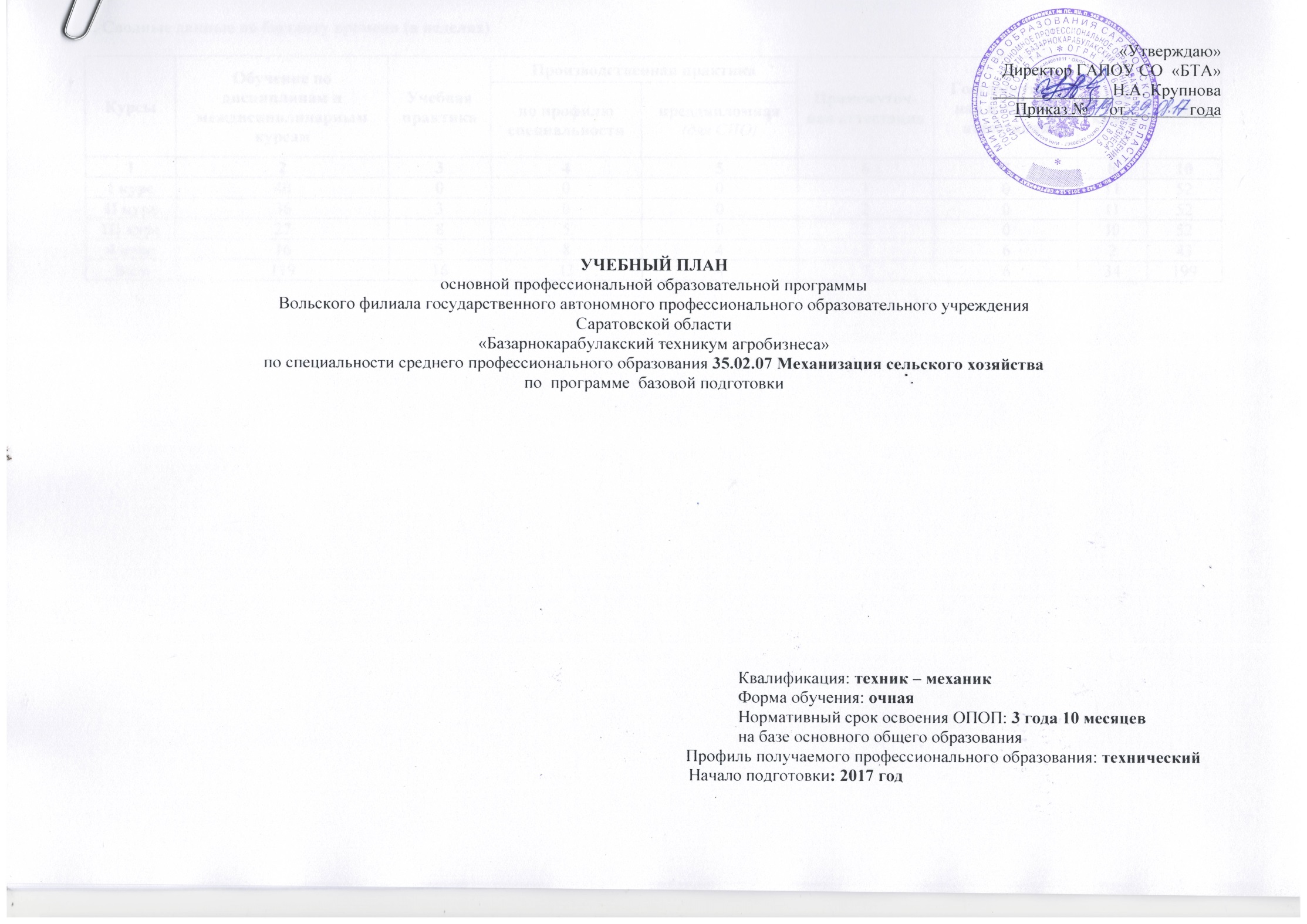             3. План учебного процесса 7. Пояснения к учебному плануНастоящий учебный план государственного автономного профессионального образовательного учреждения Саратовской области  «Базарнокарабулакский техникум агробизнеса» (ГАПОУ СО «БТА») разработан на основе Федерального государственного образовательного стандарта по программе подготовки специалистов среднего звена  Механизация сельского хозяйства, утвержденного приказом Министерства образования и науки Российской Федерации от 07 мая 2014 г. N 456; Федерального закона Российской Федерации от 29 декабря 2012 г. N 273-ФЗ "Об образовании в Российской Федерации";   Приказа Министерства образования и науки РФ от 14 июня 2013 г. № 464 "Об утверждении Порядка организации и осуществления образовательной деятельности по образовательным программам среднего профессионального образования";    Приказа Министерства образования и науки РФ от 2 июля 2013 г. N 513 "Об утверждении перечня профессий рабочих, должностей  служащих, по которым осуществляется профессиональное обучение";   Приказа Министерства образования и науки РФ № 291 от 18.04.2013 г. "Об утверждении Положения о практике обучающихся, осваивающих основные профессиональные образовательные программы среднего профессионального образования";   Приказа Министерства образования и науки РФ № 292 от 18.04.2013 г. "Об утверждении Порядка организации и осуществления образовательной деятельности по основным программам профессионального обучения"   Приказа Министерства образования и науки РФ№ 968 от 16.08.2013 г. "Об утверждении Порядка проведения государственной итоговой аттестации по образовательным программам среднего профессионального образования";   Приказа Министерства образования и науки РФ № 1059 от 12.09.2013 г. "Об утверждении Порядка формироания перечней профессий, специальностей и направлений подготовки";   Приказа Министерства образования и науки РФ № 977 от 21.08.2013 "О внесении изменения в Порядок организации и осуществления образовательной деятельности по основным программам профессионального обучения, утвержденный приказом Министерства образования и науки РФ от 18 апреля 2013 г. №292";  Приказа Министерства образования и науки РФ № 1122 от 07.10.2013 г. "Об утверждении Порядка и условий осуществления перевода лиц, обучающихся по образовательным программам среднего профессионального и высшего образоания, в другие организации, осуществляющие образовательную деятельность по соответствующим образовательным программам, в случае приостановления действия лицензии, приостановления действия государственной аккредитации полностью или в отношении отдельных уровней образования, укрупненных групп профессий, специальностей и направлений подготовки";   Устава ГАПОУ СО «БТА», локальных актов ГАПОУ СО «БТА» (положение о текущем контроле знаний, положение о промежуточной аттестации студентов, положение об государственной итоговой  аттестации выпускников, положение об организации и проведении учебной и производственной практики).     Обучение   по программе подготовки специалистов среднего звена 35.02.07.   « Механизация сельского хозяйства»  осуществляется по очной форме на базе основного общего образования со сроком обучения 3 года 10 месяцев.    Освоение настоящей основной профессиональной образовательной программы включает подготовку по квалификациям согласно Общероссийскому классификатору профессий рабочих, должностей служащих и тарифных разрядов ОК 016-94:-  тракторист- машинист сельскохозяйственного производства  .     Организация образовательного процесса осуществляется в соответствии с учебным планом и согласно расписанию учебных занятий для групп обучающихся.     Учебный год начинается 1 сентября для всех обучающихся и заканчивается в соответствии с графиком учебного процесса. Учебный год разделяется на 2 семестра, по завершению которых организуется промежуточная аттестация, а по завершению последнего семестра – государственная итоговая аттестация.      Срок освоения основной профессиональной образовательной программы по специальности  « Механизация сельского хозяйства», для лиц обучающихся на базе основного общего образования составляет 199 недель из расчета:119 недель – по учебным циклам и разделу «Физическая культура»;21недель – учебная практика;12 недель – производственная практика;7 недель – промежуточная аттестация;6 недель – государственная итоговая  аттестация;34 недели  – каникулярное время.      Продолжительность учебной недели составляет 6 дней.      Объем учебной нагрузки обучающегося составляет 54 академических часа в неделю , включая 36 академических часов всех видов аудиторной учебной нагрузки и 18 академических часов внеаудиторной (самостоятельной) учебной нагрузки по освоению основной профессиональной образовательной программы.Общеобразовательный циклОбщеобразовательный цикл основной профессиональной образовательной программы  ППССЗ СПО формируется в соответствии с Рекомендациями по реализации федерального государственного образовательного стандарта среднего общего образования в пределах основных профессиональных образовательных программ среднего профессионального образования, формируемого на основе федерального государственного образовательного стандарта  среднего профессионального образования и в соответствии с федеральными базисными учебными планами и примерными учебными планами для образовательных учреждений Российской Федерации, реализующих программы общего образования (приказ Минобразования  России от 9 марта . № 1312 в редакции приказа Минобрнауки России от 20.08.08. № 241 и от 30.08.2010 года №889). Направление подготовки по программе специалистов среднего звена  «Механизация сельского хозяйства» относится  к техническому  профилю.В соответствии с ФГОС СПО нормативный срок освоения основной профессиональной образовательной программы по специальности СПО при очной форме получения образования для лиц обучающихся на базе основного общего образования с получением среднего общего образования увеличивается на 52 недели из расчета: составляет 39 недель – теоретическое обучение, 2 недели - промежуточная аттестация, 11 недель – каникулы.На ОБЖ отводится 70 часов (приказ Минобрнауки России от 20.08.08. № 241), на физическую культуру по 3 часа в неделю(приказ Минобрнауки России от 30.08.2010 года №889).Текущий контроль по дисциплинам общеобразовательного цикла проводится в пределах учебного времени, отведенного на соответствующую учебную дисциплину. Промежуточная аттестация проводиться в форме дифференцированных зачетов и экзаменов. Экзамены проводятся по русскому языку, математике и физике. По русскому языку и математике – в письменной форме, по физике- в устной форме.        Настоящая основная профессиональная образовательная программа содержит 5 профессиональных модулей:ПМ.01. Подготовка машин , механизмов, установок , приспособлений к работе , комплектование сборочных единиц -484 часов, в том числе МДК.01.01 « Назначение и общее устройство тракторов, автомобилей и сельскохозяйственных машин» -286 часов, МДК.01.02 « Подготовка тракторов и сельскохозяйственных машин и механизмов к работе»-198 часовПМ.02. Эксплуатация сельскохозяйственной техники -310 часов , в том числе  МДК.02.01 Комплектование машинно- тракторного агрегата для выполнения сельскохозяйственных работ-152 часа, МДК 02.02 «Технология механизированных работ в растениеводстве «-96 часов , МДК.02.03 « Технология механизированных работ в животноводстве»- 62 часаПМ.03Техническое обслуживание и диагностирование неисправностей сельскохозяйственных машин и механизмов: ремонт отдельных деталей и узлов -278 часов , в том числе  МДК.03.01 « Система технического обслуживания и ремонта сельскохозяйственных машин и механизмов» -180 часов , МДК.03.02 Технологические процессы ремонтного производства -98 часовПМ.04 Управление работами машинно- тракторного парка сельскохозяйственной организации.-140, в том числе МДК 04.01 « Управление структурным подразделением организации ( предприятия)-140  часов ПМ.05. Выполнение работ по профессии « Тракторист-машинист сельскохозяйственного производства» - 36 часов         Учебная и производственная практика проводится рассредоточено  после освоения соответствующих междисциплинарных курсов.         Для всех видов аудиторных занятий академический час устанавливается продолжительностью 45 минут. Перерыв между учебными занятиями составляет не менее 5 минут.        Учебные занятия проводятся в виде лекций, семинаров, практических занятий, контрольных работ, консультаций, самостоятельных работ, учебной и производственной практики, других видов учебных занятий.Консультации для обучающихся по очной форме обучения предусматриваются образовательной организации из расчета 4 часа на одного обучающегося на каждый учебный год, в том числе в период   реализации образовательной программы  среднего общего образования.         Оценка качества освоения основной профессиональной образовательной программы включает текущий контроль знаний, промежуточную и государственную (итоговую) аттестацию обучающихся.        Текущий контроль знаний и промежуточная аттестация проводятся по каждой дисциплине, междисциплинарному курсу и профессиональному модулю, а их формы и процедуры доводятся до сведения обучающихся в течении первых двух месяцев от начала обучения.        Текущий контроль успеваемости по всем дисциплинам и междисциплинарным курсам осуществляется для оценивания качества освоения учебных программ по 5-ти бальной шкале.        Промежуточная аттестация по общепрофессиональным дисциплинам осуществляется в форме:- зачета или дифференцированного зачета, экзамена;        В ходе освоения тем междисциплинарных курсов проводятся зачеты (дифференцированные зачеты, а по завершению освоения – экзамены).        По завершению освоения профессиональных модулей ПМ.01, ПМ.02, ПМ.03 , ПМ 04, ПМ05 проводятся экзамены квалификационные  непосредственно в ГАПОУ СО «БТА».        Промежуточная аттестация по учебной и производственной практике каждого модуля проводится в форме зачета.        Итогом контроля освоения профессионального модуля на экзамене квалификационном  является однозначное решение: «вид профессиональной деятельности освоен», «вид профессиональной деятельности не освоен».        Необходимым условием допуска к государственной итоговой аттестации является отсутствие академической задолженности по всем дисциплинам и междисциплинарным курсам, представление документов ,  подтверждающих сформированность обучающимся компетенций при изучении им теоретического материала (экзаменационные листы, сертификаты) по каждому из основных видов профессиональной деятельности и прохождении учебной и производственной практики (дневник с отметками о прохождении практики) (портфолио).     Государственная итоговая аттестация включает защиту выпускной квалификационной работы (дипломной работы).          Защита выпускной квалификационной работы (дипломной работы) оценивается оценками «отлично», «хорошо», «удовлетворительно», «неудовлетворительно».Формирование вариативной части ОПОП:Согласно вариативной части произошло углубленное изучение дисциплин Вариативная часть в объеме 864 часа распределена по дисциплинам общепрофессионального цикла и модулям20 ч на дисциплину «Математика»;60 часов на дисциплину «Инженерная графика »;80 часов на дисциплину «Техническая механика »;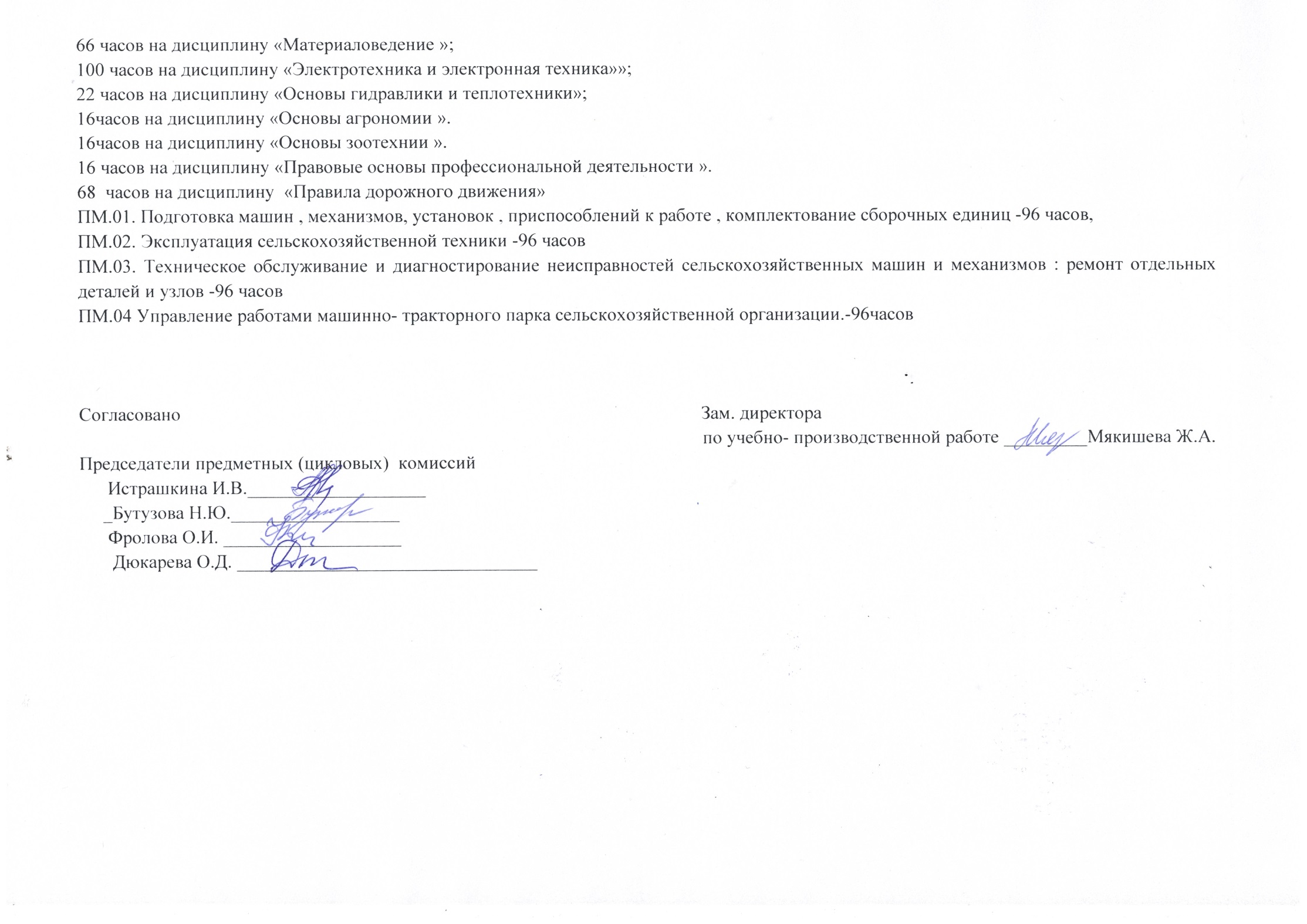 КурсыОбучение по дисциплинам и междисциплинарным курсамУчебная практикаПроизводственная практикаПроизводственная практикаПромежуточ-ная аттестацияГосударствен-ная итоговая аттестацияКани-кулыВсегоКурсыОбучение по дисциплинам и междисциплинарным курсамУчебная практикапо профилю специальностипреддипломная(для СПО)Промежуточ-ная аттестацияГосударствен-ная итоговая аттестацияКани-кулыВсего1234567810I курс40000101152II курс36300201152III курс278 502010524 курс 1658426243Всего119161347634199ИндексНаименование циклов, разделов, дисциплин, профессиональных модулей, МДК, практикФормы промежуточной аттестацииУчебная нагрузка обучающихся (час.)Учебная нагрузка обучающихся (час.)Учебная нагрузка обучающихся (час.)Учебная нагрузка обучающихся (час.)Учебная нагрузка обучающихся (час.)Учебная нагрузка обучающихся (час.)Распределение обязательной нагрузки по курсам и семестрам (час. в семестр)Распределение обязательной нагрузки по курсам и семестрам (час. в семестр)Распределение обязательной нагрузки по курсам и семестрам (час. в семестр)Распределение обязательной нагрузки по курсам и семестрам (час. в семестр)Распределение обязательной нагрузки по курсам и семестрам (час. в семестр)Распределение обязательной нагрузки по курсам и семестрам (час. в семестр)Распределение обязательной нагрузки по курсам и семестрам (час. в семестр)Распределение обязательной нагрузки по курсам и семестрам (час. в семестр)Распределение обязательной нагрузки по курсам и семестрам (час. в семестр)ИндексНаименование циклов, разделов, дисциплин, профессиональных модулей, МДК, практикФормы промежуточной аттестацииМаксимальная  нагрузкаСамостоятельная работаОбязательная аудиторнаяОбязательная аудиторнаяОбязательная аудиторнаяОбязательная аудиторнаяI курсI курсII курсII курсIII курсIII курсIII курсIV курсIV курсИндексНаименование циклов, разделов, дисциплин, профессиональных модулей, МДК, практикФормы промежуточной аттестацииМаксимальная  нагрузкаСамостоятельная работавсего заня-тийв т. ч.в т. ч.в т. ч.1сем17 нед.2сем.23нед.3сем.16нед.4сем.20нед.5сем13нед.6сем.14нед.7сем.11нед.7сем.11нед.8Сем5нед.8Сем5нед.ИндексНаименование циклов, разделов, дисциплин, профессиональных модулей, МДК, практикФормы промежуточной аттестацииМаксимальная  нагрузкаСамостоятельная работавсего заня-тийзанятий в группах и потоках (лекций, семинаров, уроков и т.п.)занятий в подгруппах (лаб. и практ. занятий)курсовых работ (проектов) для СПО1сем17 нед.2сем.23нед.3сем.16нед.4сем.20нед.5сем13нед.6сем.14нед.7сем.11нед.7сем.11нед.8Сем5нед.8Сем5нед.12345678910111213141516161717О.00Общеобразовательный  цикл2/9/321067021404912492-612828--------Общие дисциплины и дисциплины по выбору2/8/320486831365873492-612753----------ОУД. 01Русский язык -;Э11739/1к7878--78---------ОУД 02Литература17659117117117-ОУД.03Иностранный язык-;ДЗ17659117-117-5166--------ОУД.04Математика: алгебра и начала математического анализа; геометрия-;Э23478234120114-94140--------ОУД.05История-;ДЗ17558117117--5166--------ОУД.06Физическая культураЗ;З17558117-117-5166--------ОУД.07Основы безопасности жизнедеятельностиДЗ105357070---70--------ОУД.08Информатика-;ДЗ150501004060-5149--------ОУД.09Физика-;Э146491219724-3487--------ОУД.10Химия-;ДЗ16254785028-3444--------ОУД.11Обществознание (вкл. экономику и право)-;ДЗ16254108108--5157--------ОУД.15Биология -;ДЗ1083636288-36--------ОУД.16 География-;ДЗ1083636288-36--------ОУД.17Экология-;ДЗ5418362016--36--------Дополнительные дисциплины0/1/059203939---39--------УД.01История мировой культуры-;ДЗ59203939---39--------ОГСЭ.00Общий гуманитарный и социально – экономический цикл.2/5/162420841620396000114661004838385050ОГСЭ.01Основы философии-;-;-;-;ДЗ;-;-;-7224481434-----48-----ОГСЭ.02История-;-;Э;-;-;-;-722448444---48-------ОГСЭ.03Иностранный язык-;-;-;ДЗ;-;ДЗ;-;ДЗ 240801600160---3232281414144040ОГСЭ.04Физическая культура-;-;-;З;-;З;-;ДЗ 240801602158---3434243424241010ЕН.00Математический и общий естественнонаучный цикл.0/1/1138469262300003260000000ЕН. 01Математика -;-;-;Э;-;-;-;-9030603030----60------ЕН.01Экологические основы природопользования-;-;ДЗ;-;-;-;-;-48163232000032-------П.00Профессиональный цикл0/9/16//25355811862372150580364036430594368456358358130130ОПД.00Общепрофессиональные дисциплины1/9/8168656211247014230036430308170146343400ОПД.01Инженерная графика-;-;-;ДЗ;-;-;-;-18060120-120---6060------ОПД.02Техническая механика-;-;-;ДЗ;Э;-;-;2107014011921----228632----ОПД.03.Материаловедение-;-;З;Э;-;-;-;-186621249034---9034------ОПД.04Электротехника и электронная техника-;-;ДЗ;ДЗ;Э;-;-;-240801609070--36662434-----ОПД.05Основы гидравлики и теплотехники-;-;-;-;-;-;ДЗ;-10535705020-----2842----ОПД.06Основы агрономии-;-;Э;-;-;-;-;-8428564214---56-------ОПД.07Основы зоотехнии-;-;Э;-;-;-;-;-8428564214---56-------ОПД.08Информационные технологии в профессиональной деятельности-;-;-;Э;-;-;-;-9030603030----60------ОПД.09Метрология, стандартизация и подтверждения качества-;-;-;Э;-;-;-;-9030604020----60------ОПД.10Основы экономики, менеджмента и маркетинга-;-;-;-;-;Э;-;-12341604020-----2238----ОПД 11.Правовые основы профессиональной деятельности-;-;-;ДЗ;-;-;-;-7224483216----48------ОПД 12Охрана труда-;-;ДЗ;-;-;-;-5117342212---34-------ОПД 13. Безопасность жизнедеятельности-;-;ДЗ;-;-;-;-10234684820---68-------ОПД.14Правила дорожного движения -;-;-;-;-;Э;-;-13545685612------343434--ПМ.00Профессиональные   модули-\1\618726241248804380   64---286198310324324130130ПМ.01Подготовка машин, механизмов, установок, приспособлений к работе, комплектование сборочных единицЭ(К)726242484298186----286198-----МДК01.01.Назначение и общее устройство тракторов, автомобилей и сельскохозяйственных машинЭ429143286176110----286------УП.01Выполнение основных операций по разборке, сборке и регулировке двигателей----------3 н------МДК 01.02 Подготовка тракторов и сельскохозяйственных машин к работеЭ2979919812276-----198----- УП 01Выполнение работ по ремонту тракторов и  автомобилейДЗ----------3 н-----                ПП 01Подготовка машин, механизмов , установок , приспособлений к работе , комплектование сборочных единицДЗ----------2 н ----ПМ 02Эксплуатация сельскохозяйственной техникиЭ(К)4651553102068420-----310----МДК 02.01Комплектование машинно-тракторного агрегата для выполнения сельскохозяйственных работЭ2287615211042-----152----УП 02Комплектование и подготовка к работе агрегатов для предпосевной обработке почвы  ------------2 н----МДК.02.02Технологии механизированных работ в растениеводствеЭ1444896502620-----96----УП.02Комплектование агрегатов для уборки сельскохозяйственных культур------------1 н----МДК 02.03Технологии механизированных работ в животноводствеЭ9331624616------62----УП 02Комплектование и технологическая наладка пахотных агрегатов ДЗ-----------2 н ----ПП 02Эксплуатация сельскохозяйственной техникиДЗ-----------3 н1н1н--ПМ 03Техническое обслуживание и диагностирование неисправностей сельскохозяйственных машин и механизмов; ремонт отдельных деталей и узловЭ(К)4171392781946024------278278--МДК 03.01Система технического обслуживания и ремонта сельскохозяйственных машин и механизмовЭ270901801203624------180180--УП 03Ремонт и проверка  масляных фильтров и центрифуги двигателя-------1 н1 н--МДК 03.02Технологические процессы ремонтного производстваЭ14749987424------9898--УП 03Регулировка  высевающих аппаратов сеялкиДЗ------------1 н1 н--ПП 03Техническое обслуживание и диагностирование неисправностей сельскохозяйственных машин и механизмов; ремонт отдельных деталей и узловДЗ------------2 н2 н--ПМ 04Управление работами машинно-тракторного парка сельскохозяйственной организацииЭ(К)21070140705020------46469494МДК 04.01Управление структурным подразделением организации Э21070140705020------46469494УП 04Расчет  основных производственных показателей деятельности предприятияДЗ--------------1 н1 нПП 04Управление работами машинно-тракторного парка сельскохозяйственной организацииДЗ--------------2 н2 нПМ 05Выполнение работ по профессии «Тракторис-машинист сельскохозяйственного производстваЭ(К)54183636----------3636МДК 05.01Технологии  сельскохозяйственных работ  на машинно-тракторных агрегатах в соответствии с требованиями агротехники и прогрессивной технологииЭ54183636----------3636УП 05Выполнение работ по профессии« Тракторист -машинист сельскохозяйственного производства»ДЗ--------------2 н2 нПП 05Выполнение работ по профессии« Тракторист -машинист сельскохозяйственного производства»ДЗ--------------3н3нВсего:6426214242842515170564612828576720468504396396180180ПАПромежуточная аттестация-------1н1 н1н1н1н1н1н1 н1 нПППроизводственная практика --------------4 н4 нГИАГосударственная итоговая аттестация--------------6 н6 нКонсультации из расчёта 4 часа на одного обучающегося в год. Государственная итоговая аттестация1. Программа базовой подготовки 1.1. Дипломная работаВыполнение дипломной работы   с18.05.21 г. По 14.06.21 г. (всего 4 нед.)Защита дипломной работы  с15.06.21 г. по 30.06.21 г. (всего 2 нед.)Консультации из расчёта 4 часа на одного обучающегося в год. Государственная итоговая аттестация1. Программа базовой подготовки 1.1. Дипломная работаВыполнение дипломной работы   с18.05.21 г. По 14.06.21 г. (всего 4 нед.)Защита дипломной работы  с15.06.21 г. по 30.06.21 г. (всего 2 нед.)Консультации из расчёта 4 часа на одного обучающегося в год. Государственная итоговая аттестация1. Программа базовой подготовки 1.1. Дипломная работаВыполнение дипломной работы   с18.05.21 г. По 14.06.21 г. (всего 4 нед.)Защита дипломной работы  с15.06.21 г. по 30.06.21 г. (всего 2 нед.)Консультации из расчёта 4 часа на одного обучающегося в год. Государственная итоговая аттестация1. Программа базовой подготовки 1.1. Дипломная работаВыполнение дипломной работы   с18.05.21 г. По 14.06.21 г. (всего 4 нед.)Защита дипломной работы  с15.06.21 г. по 30.06.21 г. (всего 2 нед.)Всего дисциплин и МДКдисциплин и МДКдисциплин и МДКдисциплин и МДК11121111787744Консультации из расчёта 4 часа на одного обучающегося в год. Государственная итоговая аттестация1. Программа базовой подготовки 1.1. Дипломная работаВыполнение дипломной работы   с18.05.21 г. По 14.06.21 г. (всего 4 нед.)Защита дипломной работы  с15.06.21 г. по 30.06.21 г. (всего 2 нед.)Консультации из расчёта 4 часа на одного обучающегося в год. Государственная итоговая аттестация1. Программа базовой подготовки 1.1. Дипломная работаВыполнение дипломной работы   с18.05.21 г. По 14.06.21 г. (всего 4 нед.)Защита дипломной работы  с15.06.21 г. по 30.06.21 г. (всего 2 нед.)Консультации из расчёта 4 часа на одного обучающегося в год. Государственная итоговая аттестация1. Программа базовой подготовки 1.1. Дипломная работаВыполнение дипломной работы   с18.05.21 г. По 14.06.21 г. (всего 4 нед.)Защита дипломной работы  с15.06.21 г. по 30.06.21 г. (всего 2 нед.)Консультации из расчёта 4 часа на одного обучающегося в год. Государственная итоговая аттестация1. Программа базовой подготовки 1.1. Дипломная работаВыполнение дипломной работы   с18.05.21 г. По 14.06.21 г. (всего 4 нед.)Защита дипломной работы  с15.06.21 г. по 30.06.21 г. (всего 2 нед.)Всего учебной практики,кол /нед.учебной практики,кол /нед.учебной практики,кол /нед.учебной практики,кол /нед.---3352233Консультации из расчёта 4 часа на одного обучающегося в год. Государственная итоговая аттестация1. Программа базовой подготовки 1.1. Дипломная работаВыполнение дипломной работы   с18.05.21 г. По 14.06.21 г. (всего 4 нед.)Защита дипломной работы  с15.06.21 г. по 30.06.21 г. (всего 2 нед.)Консультации из расчёта 4 часа на одного обучающегося в год. Государственная итоговая аттестация1. Программа базовой подготовки 1.1. Дипломная работаВыполнение дипломной работы   с18.05.21 г. По 14.06.21 г. (всего 4 нед.)Защита дипломной работы  с15.06.21 г. по 30.06.21 г. (всего 2 нед.)Консультации из расчёта 4 часа на одного обучающегося в год. Государственная итоговая аттестация1. Программа базовой подготовки 1.1. Дипломная работаВыполнение дипломной работы   с18.05.21 г. По 14.06.21 г. (всего 4 нед.)Защита дипломной работы  с15.06.21 г. по 30.06.21 г. (всего 2 нед.)Консультации из расчёта 4 часа на одного обучающегося в год. Государственная итоговая аттестация1. Программа базовой подготовки 1.1. Дипломная работаВыполнение дипломной работы   с18.05.21 г. По 14.06.21 г. (всего 4 нед.)Защита дипломной работы  с15.06.21 г. по 30.06.21 г. (всего 2 нед.)Всего производст. практики / преддипл. практика, нед. производст. практики / преддипл. практика, нед. производст. практики / преддипл. практика, нед. производст. практики / преддипл. практика, нед. ----23335/45/4экзаменовэкзаменовэкзаменовэкзаменов-435262222дифф. зачетовдифф. зачетовдифф. зачетовдифф. зачетов-936443366зачетовзачетовзачетовзачетов-11-1-----